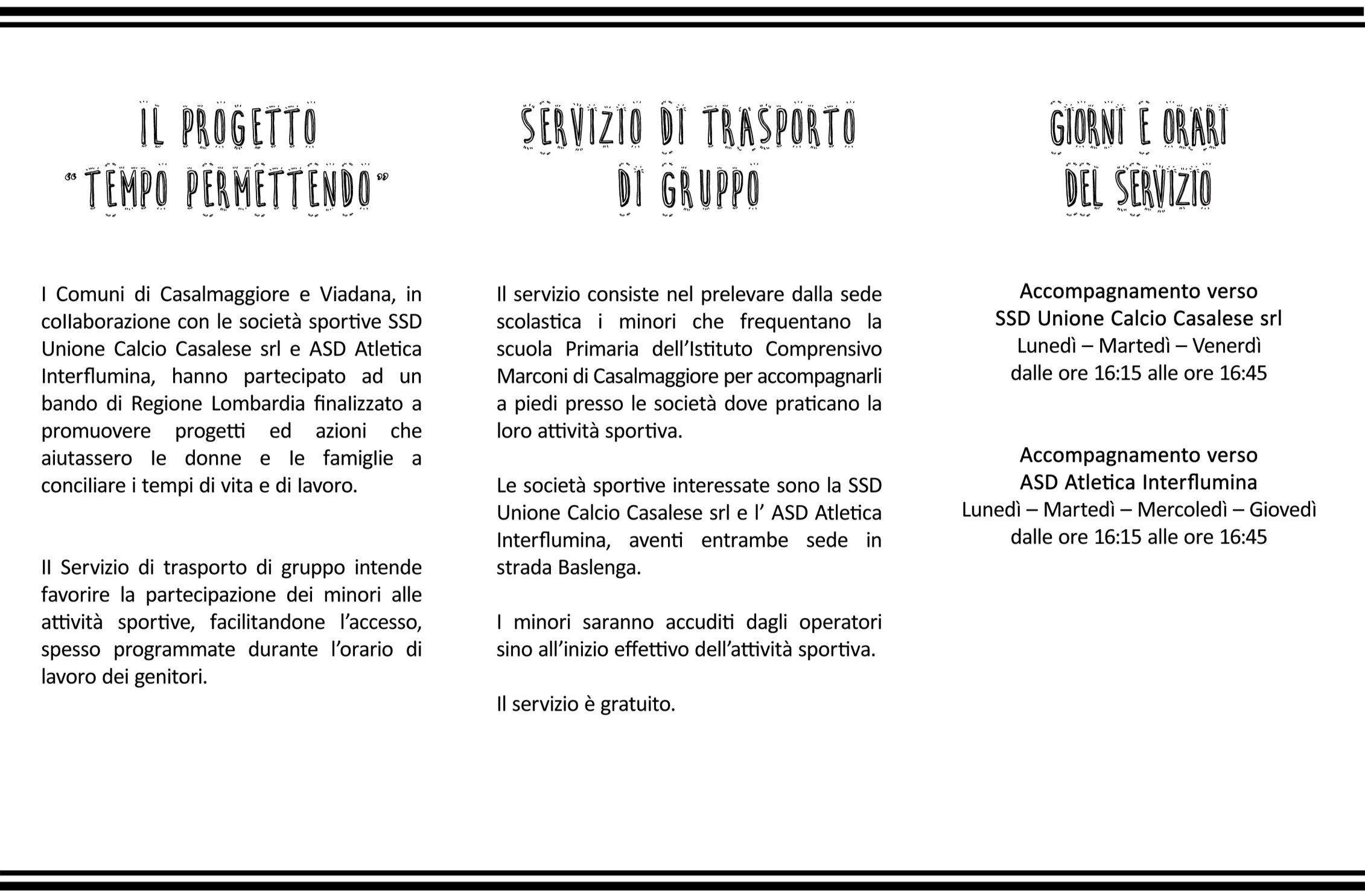 Accompagnamento verso SSD Unione Calcio Casalese srlLunedì – Martedì – Venerdì dalle ore 16:15 alle ore 17:00Accompagnamento verso ASD Atletica Interflumina Lunedì – Martedì – Mercoledì - Giovedì dalle ore 16:15 alle ore 16:45